Wolfson Department of Chemical Engineering SeminarMonday, March 11th, 2024 at 14:00 Zoom: https://technion.zoom.us/j/96298325147 Structurally engineered PI-based Carbon membranes for CO2 separationJiali TangMSc SeminarAdvisors: Prof. Xuezhong He and prof. Freger Viatcheslav  Department of Chemical Engineering, Technion-Israel Institute for TechnologyAbstract: Carbon molecular sieve (CMS) membranes are appealing for energy-efficient gas separations on a wide scale due to their precise molecule discrimination and easy scalability. Herein, flat-sheet structurally engineered CMS membranes derived from five brand-new tailor-made 6FDA based polyimides with kinked structure are presented. The sub-nanopores in the CMS membrane were tailored by the structural engineering of precursor and regulating the pyrolysis process. A comprehensive “structure-to-performance” relationship was elaborated based on some characteristic and permeation testing.The fresh 6FDA-TPEQ CMSMs-600 ℃ combining two powerful individual features (6F and kinked structures) in the backbone of polyimide precursors showed an exceptional CO2 separation performance of 42064 barrer with CO2/N2 and CO2/CH4 selectivity of 30.1 and 24.3, respectively, surpassing the 2008 and 2019 Robeson upper bound. Moreover, a comprehensive study regarding the effect of pyrolysis conditions (pretreatment/final temperature and soaking time), operating parameters (e.g., pressure, temperature, flow rate, etc.) and aging properties was conducted to identify the optimal preparation and operating condition and evaluate the membrane stability. The developed carbon membranes show great potential for industrial CO2 capture.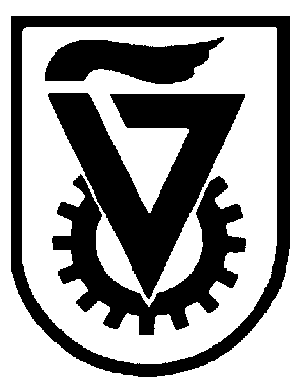  הטכניון  -  מכון טכנולוגי לישראל                                                                                                                TECHNION - ISRAEL INSTITUTE OF TECHNOLOGY הפקולטה להנדסה כימיתע"ש וולפסוןThe Wolfson Department of Chemical Engineering